Digging Deeper into …How does money make the world go around?The geography department would love for you to dig even deeper into your studies. Below are some suggestions for things you can do to stretch you in your learning. None of it is compulsory but for you to enjoy. 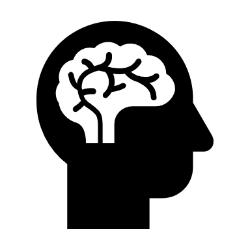 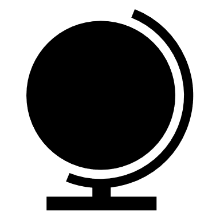 
If you would like to share what you’ve learnt, we’d love for you to produce a piece that we could share with other students. 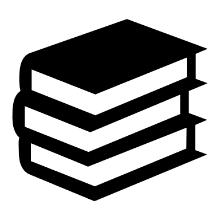 High Wages by Whipple, DorothyBleak House by Dickens, CharlesA Town Like Alice by Shute, Nevil The almighty dollar 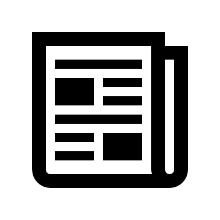 Decades of progress on extreme poverty now in reverse due to Covid | Global development | The Guardian – The return of extreme povertyglobalisation - latest news, breaking stories and comment - The Independent – Articles linked to globalisationPrizing localism and rejecting globalisation: Better for health, the environment and happiness? | The Independent – Localism and globalisation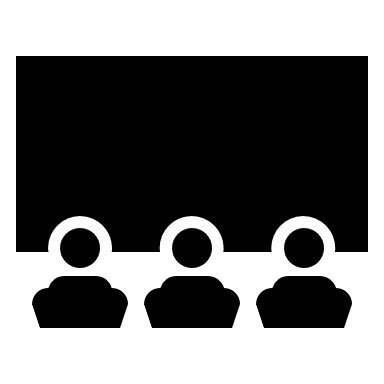 Minimalism: A Documentary About the Important Things (2015) – Netflix (12)Daughters Of Destiny (2017) – Netflix (PG)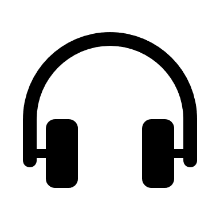 BBC World Service - Africa Daily, Is coffee the future for South Sudan? – Is coffee the future for South Sudan?BBC World Service - Business Matters, China's changing economy  - China’s changing economyBBC World Service - The Documentary, The New Face of Development – The new face of development 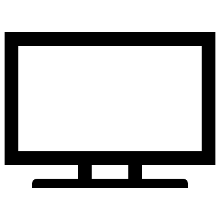 Global Development Explained | World101 - YouTube – Global development explainedThis map shows where the wealthy — and not so wealthy — of the world live - MarketWatch – mapping wealthInternational Development Theories Compared - YouTube – Development theories https://www.theguardian.com/global-development/ng-interactive/2020/jan/15/environment-inequality-hunger-which-global-problems-would-you-fix-first - A fun interactive development tool